Weekly Outline Suggested Mod 9                 Week of: ______________________Topic Name: Theme DevelopmentObjectives:  	Possibly Lessons:	Day 1: Video/PowerPoint of Mod 9 with Follow-up handout and discussion (Located in PowerPoint and Video AND Handouts Mod 9 Theme Development. Day 2: Handout and discussion of theme matching. Use Mod 9, Part 1 to help with understanding the importance of theme development.Day 3: It is time to understand the importance of spin-offs.  Use Mod 9, Part 2 Theme Spin-offs.Day 4: Work on identifying and understanding the different types of themes.  Use Mod 9, Part 3 Theme Types.Day 5: It is time to look at your school or use the school example provided.  Depending on the time of the year, you may want to use your school to start this series of exercises or you can use the sample school provided. It all begins with Mod 9, Part 4 School Overview.Days 6 and 7 There are two exercises on discovery and searching for a theme.  Complete Mod 9, Parts 5 and 6 on theme discovery and searching. You will look for ideas using the internet or PowerPoints/PDFs provided.Days 8-12: Pick a theme and then develop a complete theme packet with Mod 9, Parts 8 and 9.  Put your knowledge and research to work and create the perfect theme.Day 13: There are two quizzes, Mod 9, Parts 1 and 2  Theme Matching and Theme Quiz. You can find these two quizzes in the Evaluation Folder.  Mod 14: Assessment and Review both Student and Teacher Version (Assessment Folder) What I learned (Assessment Folder).Additional work if Wanted or Needed: In the Resource Folder, you will find two theme development PowerPoints, .Resources:		Formula Color optionsFonts possibilitiesTwo PowerPoints on Theme DevelopmentDescription of Our School-Possible sample for theme development if not using your schoolTheme examples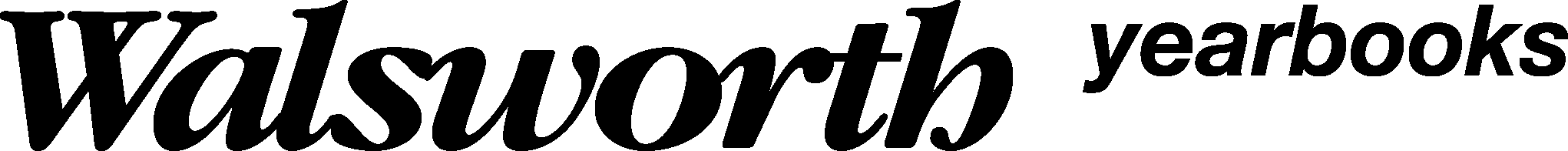 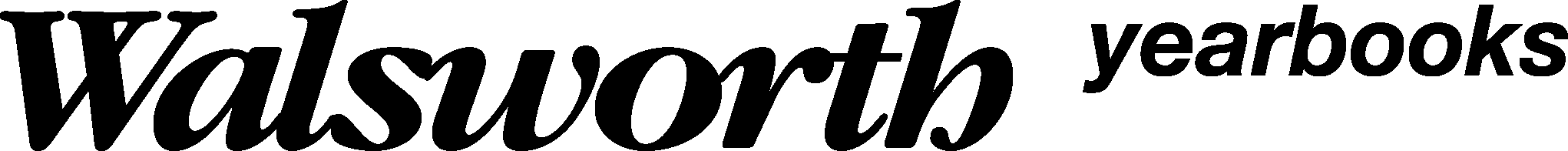 To create a unified bookTo understand a theme and how to develop itTo understand the places to develop a themeTo know the different types of themesTo understand the importance of a verbal and visual theme